Распечатывать 600 точек на дюйм при чёрно-белой лазерной печати.На первом листе 11*3=33 юнита:6 крестьян, 3 стражника, 9 лучников, 9 пехоты и 6 кавалерии.Склеивать в виде перевёрнутой буквы "Т".Прилагается три римских флага (прямоугольники с надписью "РИМ" – это подставки, кружки на которых вырезаются и через них приклеиваются флагштоки). Настольная игра Total War - Rome © ИгроМир Сириуса, 2008-2020.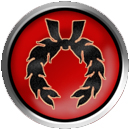 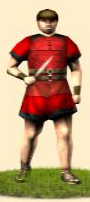 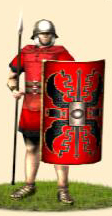 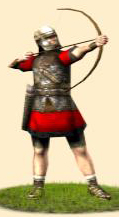 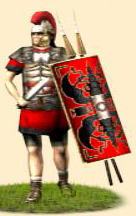 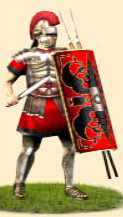 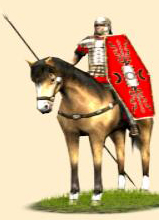 крестьянекрестьянегородская стражавспомога-тельные лучникивспомога-тельные лучникивспомога-тельные лучникипрето-рианская когортагородская когортагородская когортакавалерия легионеровкавалерия легионеровкрестьянекрестьянегородская стражавспомога-тельные лучникивспомога-тельные лучникивспомога-тельные лучникипрето-рианская когортагородская когортагородская когортакавалерия легионеровкавалерия легионеровкрестьянекрестьянегородская стражавспомога-тельные лучникивспомога-тельные лучникивспомога-тельные лучникипрето-рианская когортагородская когортагородская когортакавалерия легионеровкавалерия легионеров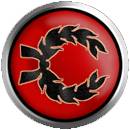 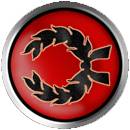 SPQRSPQR